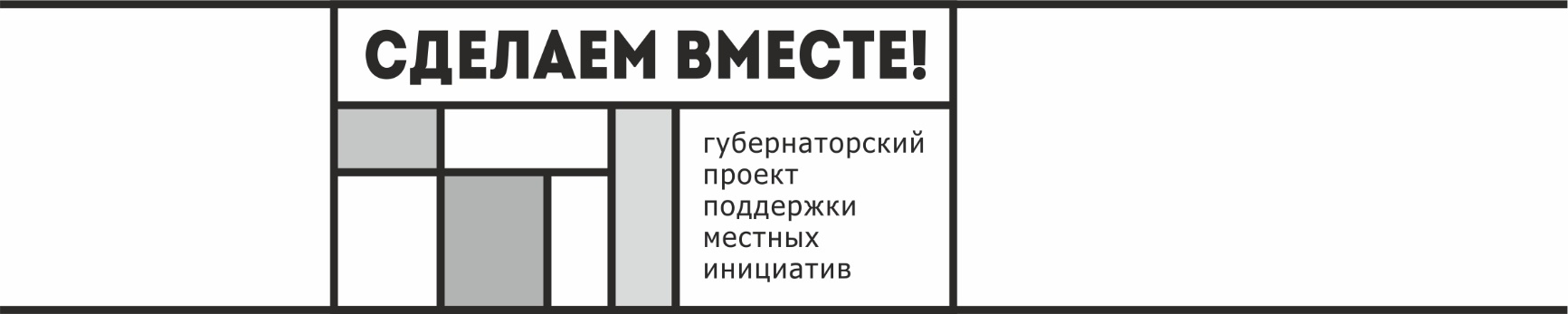 Приходитена собрание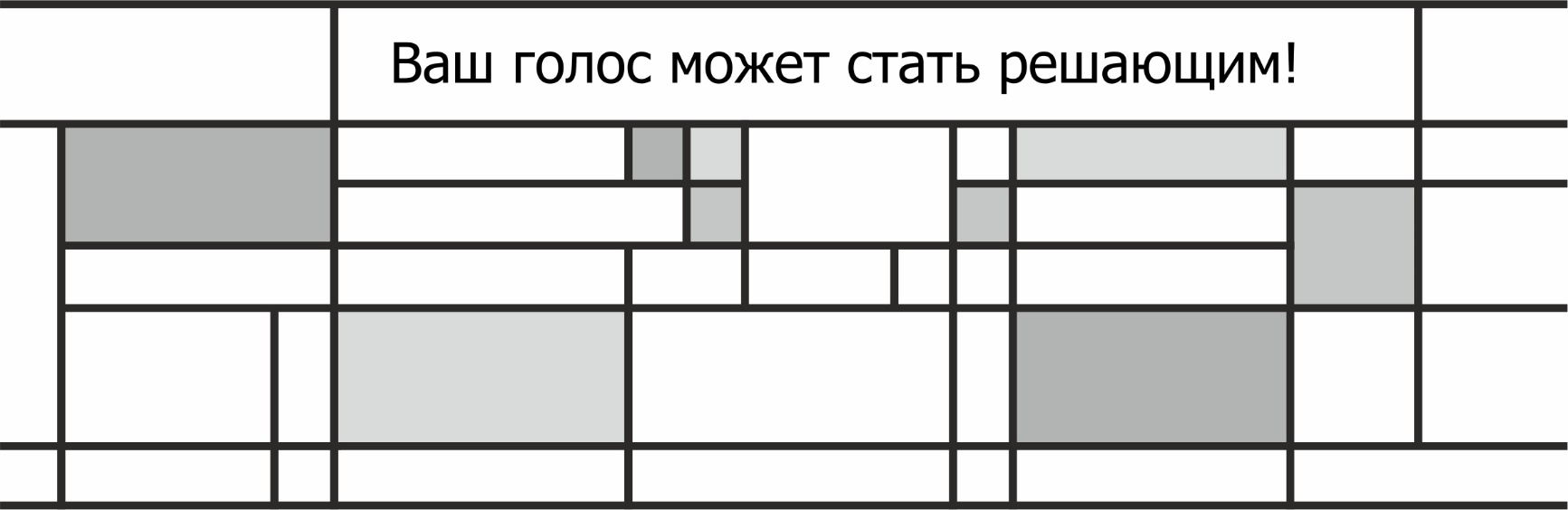 Уважаемые жители Приглашаем вас принять участие 
в собрании по отбору проектов развития территории , основанных на местных инициативах.Собрание состоится: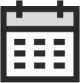 Собрание состоится:Собрание состоится:Собрание состоится: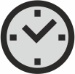 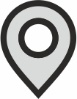 